Поздравляем победителей турнира, посвященному 5- летию клуба «Боец»:по рукопашному бою в своих весовых категориях:Каноев Егор, Иванов Данил, Лукин Владислав, Гошкиев Егор, Иванов Владислав.специальным призом и грамотой «За волю к победе» награжден Каноев Матвей. Призами и грамотами «За лучший бой» награждены Иванов Владислав и Коркка Данил.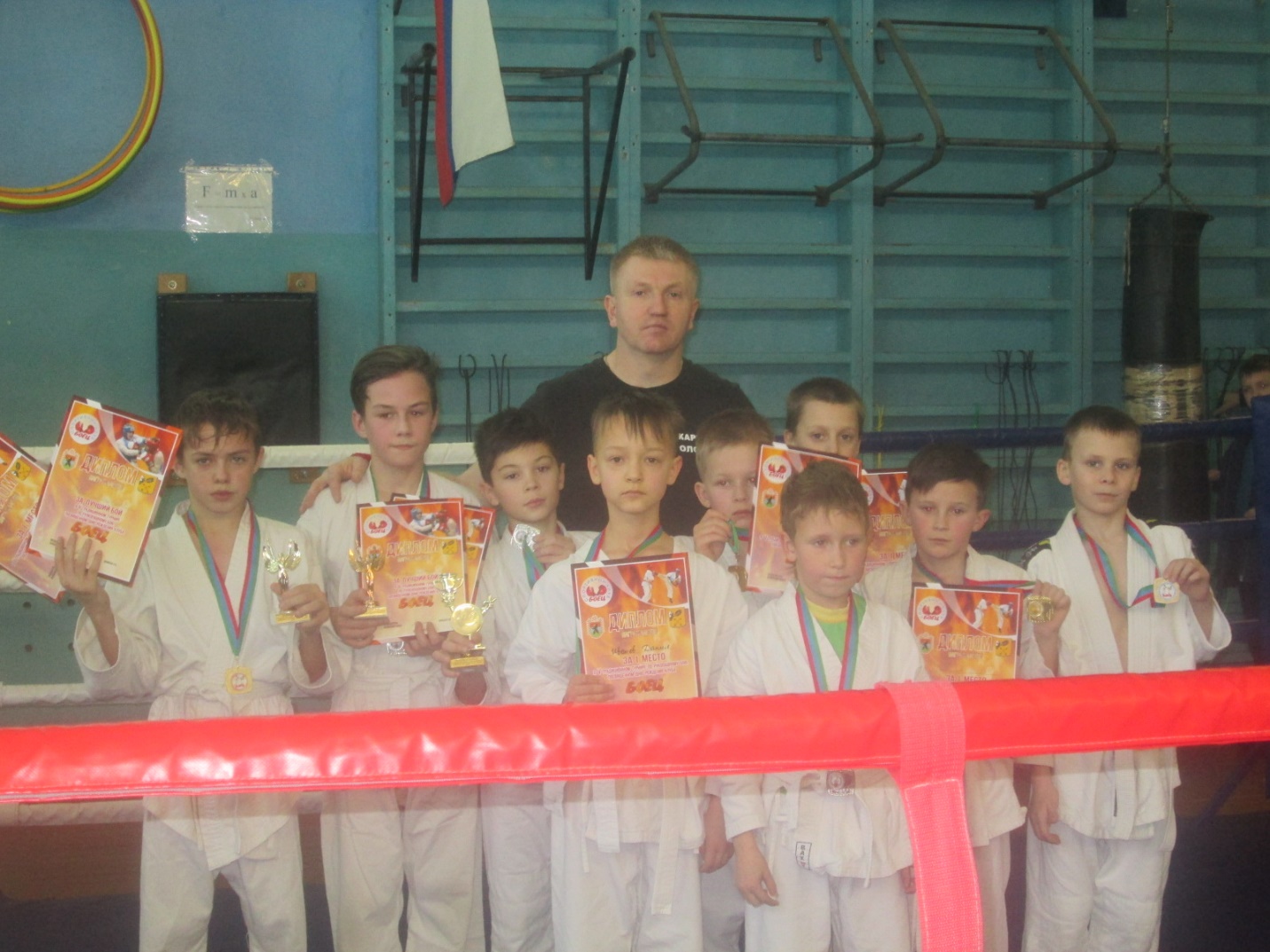 Поздравляем победителей турнира, посвященному 5- летию клуба «Боец»:по боксу: Иванов Максим, Савинов Никита, Головач Семен, Иевлева Ирина, Никитин Дмитрий, Кузьмин Михаил, Кудин Дмитрий, Вавулинский Антон, Афанасьев Артем.Вторые места: Сологуб Валерия, Хукка Евгений, Кузьмин Артем. Специальным призом и грамотой «За лучшую тактико- техническую подготовку» награжден Кудин Дмитрий, «За лучший бой» награждены Сологуб Валерия и Иевлева Ирина. 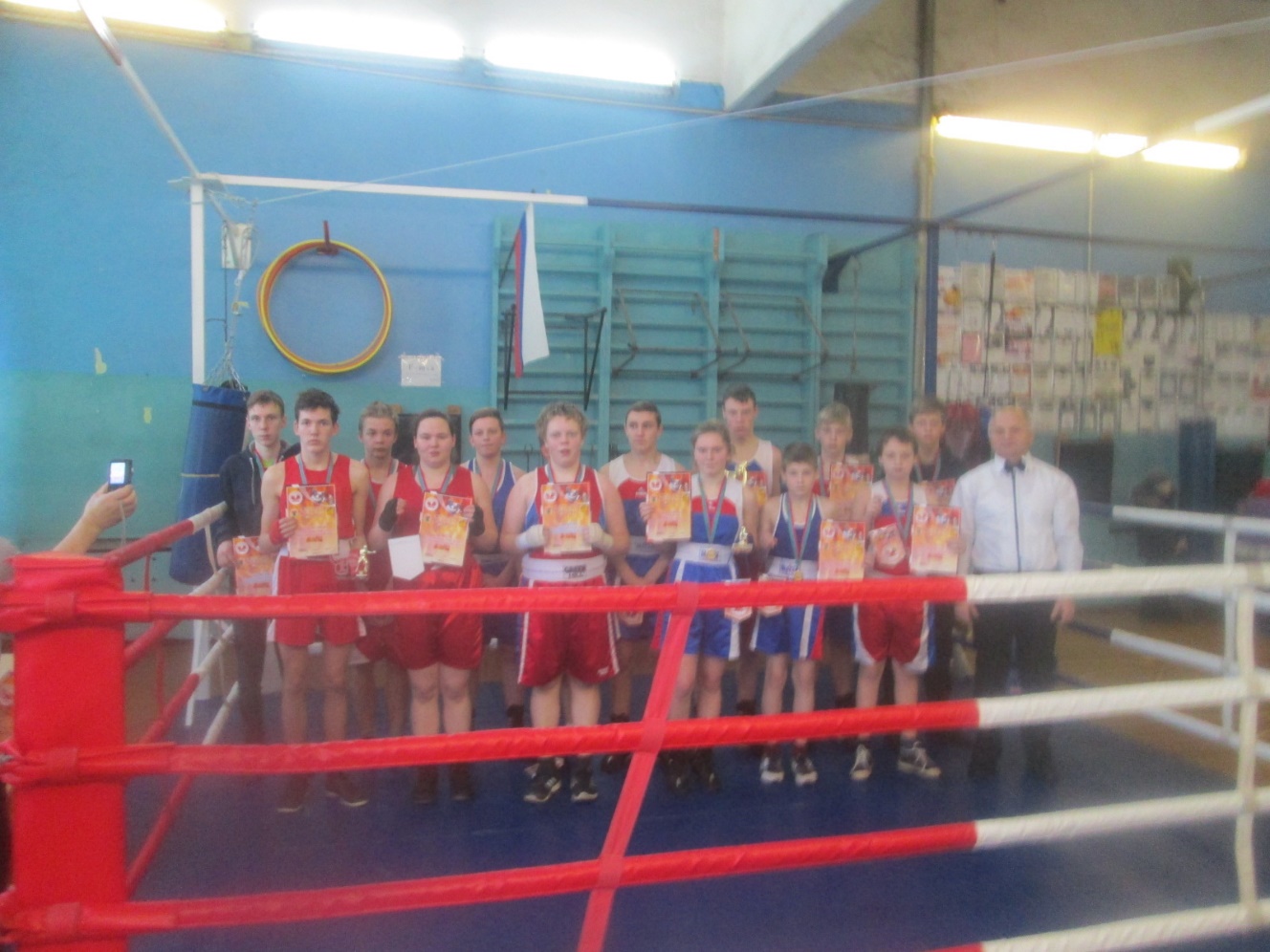 